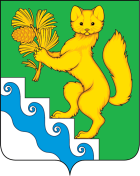 АДМИНИСТРАЦИЯ БОГУЧАНСКОГО РАЙОНАПОСТАНОВЛЕНИЕ25.10.2023                                с. Богучаны                                     № 1076-пО внесении изменений в муниципальную программу Богучанского района «Обеспечение доступным и комфортным жильем граждан Богучанского района», утверждённую постановлением администрации Богучанского района от 01.11.2013 № 1396-пВ соответствии со статьей 179 Бюджетного кодекса Российской Федерации, постановлением администрации Богучанского района от 17.07.13 № 849-п «Об утверждении Порядка принятия решений о разработке муниципальных программ Богучанского района, их формировании и реализации», статьями 7, 8, 47 Устава Богучанского района Красноярского края ПОСТАНОВЛЯЮ:1. Внести в постановление администрации Богучанского района от от 01.11.2013 № 1396-п «Об утверждении муниципальной программы района «Обеспечение доступным и комфортным жильем граждан Богучанского района» следующие изменения:1.1. В разделе 1 Паспорта муниципальной программы «Обеспечение доступным и комфортным жильем граждан Богучанского района», строку «Информация по ресурсному обеспечению программы, в том числе в разбивке по источникам финансирования по годам реализации программы», изложить в новой редакции:1.2. В приложении 5 к муниципальной программе «Обеспечение доступным и комфортным жильем граждан Богучанского района» подпрограмма «Осуществление градостроительной деятельности в Богучанском районе», в паспорте подпрограммы раздел «Объемы и источники финансирования подпрограммы на период действия подпрограммы с указанием на источники финансирования по годам реализации подпрограммы» изложить в следующей редакции:1.3. Приложение № 2 к муниципальной программе «Обеспечение доступным и комфортным жильем граждан Богучанского района» изложить в новой редакции, приложение № 1 к настоящему постановлению.1.4. Приложение № 3 к муниципальной программе «Обеспечение доступным и комфортным жильем граждан Богучанского района» изложить в новой редакции, приложение № 2 к настоящему постановлению.1.6. Приложение № 2 к подпрограмме Богучанского района «Осуществление градостроительной деятельности в Богучанском районе» муниципальной программы «Обеспечение доступным и комфортным жильем граждан Богучанского района» изложить в новой редакции, приложение № 3 к настоящему постановлению.2. Контроль за исполнением настоящего постановления возложить на Первого заместителя Главы Богучанского района В.М. Любим.3. Постановление вступает в силу со дня, следующего за днём
официального опубликования в Официальном вестнике.И.о. Главы Богучанского района						 В.М. ЛюбимИнформация по ресурсному обеспечению программы, в том числе в разбивке по источникам финансирования по годам реализации программы Общий объём финансирования программы составляет –180 758 358,52 рублей, в том числе по годам:2014 год – 16 773 786,00 рублей;2015 год –   6 352 549,71 рублей;2016 год – 85 133 948,07 рублей;2017 год – 10 923 310,82 рублей;2018 год –   1 952 188,78 рублей;2019 год –   3 138 231,09 рублей;2020 год –   1 339 520,22 рублей;2021 год –   6 100 338,40 рублей;2022 год –   1 250 000,00 рублей; 2023 год -    18 240 785,43 рублей.2024  год -   14 776 900,00 рублей;2025 год -    14 776 800,00 рублей;в том числе:средства Фонда содействия реформированию жилищно-коммунального хозяйства (федеральный бюджет) 39 219 651,89 руб., в том числе по годам:2014 год –                0,00 рублей;2015 год –                0,00 рублей;2016 год – 37 284 486,80 рублей;2017 год –   1 935 165,09 рублей;2018 год –                0,00 рублей;2019 год –                0,00 рублей;2020 год –                0,00 рублей;2021 год –                0,00 рублей;средства федерального бюджета – 7 425 472,62 рублей, в том числе по годам:2014 год –                0,00 рублей;2015 год –                0,00 рублей;2016 год –                0,00 рублей;2017 год –                0,00 рублей;2018 год –                0,00 рублей;2019 год –                0,00 рублей;2020 год –                0,00 рублей;2021 год –                0,00 рублей;2022 год –                0,00 рублей;2023 год –                 1 914 152,68 рублей;2024 год –                 3 709 039,82 рублей.2025 год –                 1 802 280,12 рублей;средства краевого бюджета – 82 643 285,15 рублей, в том числе по годам:2014 год –   3 484 400,00 рублей;2015 год –   1 776 680,00 рублей;2016 год – 38 898 899,31 рублей;2017 год –   2 895 247,03 рублей;2018 год –      389 700,00 рублей;2019 год –                0,00 рублей;2020 год –                0,00 рублей;2021 год –                0,00 рублей;2022 год –                0,00 рублей;2023 год –                14 075 978,75 рублей;2024 год -                 9 607 860,18 рублей;2025 год -                 11 514 519,88 рублей.средства районного бюджета – 51 469 948,86 рублей, в том числе по годам:2014 год – 13 289 386,00 рублей;2015 год –   4 575 869,71 рублей;2016 год –   8 950 561,96 рубль;2017 год –   6 092 898,70 рублей;2018 год –   1 562 488,78 рублей;2019 год –   3 138 231,09 рублей;2020 год –   1 339 520,22 рублей;2021 год –    6 100 338,40 рублей;2022 год –    1 250 000,00 рублей;2023 год -    2 250 654,00 рублей;2024 год -    1 460 000,0 рублей;2025 год -    1 460 000,0 рублей.* Объем средств краевого бюджета, направляемых на софинансирование программных мероприятий, корректируется и устанавливается после подписания   соответствующих соглашенийОбъемы и источники финансирования  подпрограммы на период действия подпрограммы с указанием на источники финансирования по годам реализации подпрограммы Общий объём финансирования подпрограммы составляет 404 625,00 рублей, в том числе по годам:2022 год –    0,00 рублей;2023 год –     404 625,00 рублей;2024 год –     0,00 рублей.2025 год -     0,00 рублей.в том числе:средства краевого бюджета – 0,00 рублей, в том числе по годам:2022 год –       0,00 рублей;2023 год –       0,00 рублей;2024 год –       0,00 рублей.2025 год –       0,00 рублей;средства районного бюджета – 404 625,00 рублей, в том числе по годам:2022 год –      0,00 рублей;2023 год –      404 625,00 рублей;2024 год –       0,00 рублей;2025 год –       0,00 рублей.Приложение № 1 к постановлению Администрации Богучанского района № 1076-п от 25.10.2023 г.Приложение № 2
к муниципальной программе Богучанского района «Обеспечение доступным и комфортным жильем граждан Богучанского района»Распределение планируемых расходов  
за счет средств районного бюджета по мероприятиям и подпрограммам муниципальной программы "Обеспечение доступным и комфортным жильем граждан Богучанского района" Статус (муниципальная программа, подпрограмма)Наименование  программы, подпрограммыНаименование главного распределителя бюджетных средств (далее- ГРБС)ГРБСРасходы по годам (рубей)Расходы по годам (рубей)Расходы по годам (рубей)Расходы по годам (рубей)Расходы по годам (рубей)Статус (муниципальная программа, подпрограмма)Наименование  программы, подпрограммыНаименование главного распределителя бюджетных средств (далее- ГРБС)ГРБС2022 год 2023 год 2024 год2025 годИтого на  2022-2025 годыМуниципальная программа«Обеспечение доступным и комфортным жильем граждан  Богучанского района»всего расходные обязательства по программех1 250 000,0018 240 785,4314 776 900,0014 776 800,0049 044 485,43Муниципальная программа«Обеспечение доступным и комфортным жильем граждан  Богучанского района»в том числе по ГРБС:хМуниципальная программа«Обеспечение доступным и комфортным жильем граждан  Богучанского района»в том числе по ГРБС - МКУ «Муниципальная служба Заказчика» 830500 000,00886 029,00500 000,00500 000,002 386 029,00Муниципальная программа«Обеспечение доступным и комфортным жильем граждан  Богучанского района»в том числе по ГРБС - Администрация богучанского района8060,0016 394 756,4313 316 900,0013 316 800,0043 028 456,43Муниципальная программа«Обеспечение доступным и комфортным жильем граждан  Богучанского района»в том числе по ГРБС - Управление муниципальной собственностью Богучанского района 863750 000,00960 000,00960 000,00960 000,003 630 000,00Подпрограмма«Обеспечение жильем работников отраслей бюджетной сферы на территории Богучанского района»  всего расходные обязательства по подпрограммех500 000,00ХХХ500 000,00Подпрограмма«Обеспечение жильем работников отраслей бюджетной сферы на территории Богучанского района»  в том числе по ГРБС:хПодпрограмма«Обеспечение жильем работников отраслей бюджетной сферы на территории Богучанского района»  в том числе по ГРБС -МКУ «Муниципальная служба Заказчика»  830500 000,00ХХХ500 000,00Подпрограмма «Осуществление градостроительной деятельности в Богучанском районе»всего расходные обязательства по подпрограммех0,00404 625,000,000,00404 625,00Подпрограмма «Осуществление градостроительной деятельности в Богучанском районе»в том числе по ГРБС:хПодпрограмма «Осуществление градостроительной деятельности в Богучанском районе»в том числе по ГРБС - Администрация Богучанского района 8060,00404 625,000,000,00404 625,00Подпрограмма«Улучшение жилищных условий отдельных категорий граждан Богучанского района»всего расходные обязательства по подпрограммех750 000,0016 950 131,4314 276 900,0014 276 800,0046 253 831,43Подпрограмма«Улучшение жилищных условий отдельных категорий граждан Богучанского района»в том числе по ГРБС:хПодпрограмма«Улучшение жилищных условий отдельных категорий граждан Богучанского района»в том числе по ГРБС - Администрация богучанского района8060,0015 990 131,4313 316 900,0013 316 800,0042 623 831,43Подпрограмма«Улучшение жилищных условий отдельных категорий граждан Богучанского района»в том числе по ГРБС - Управление муниципальной собственностью Богучанского района 863750 000,00960 000,00960 000,00960 000,003 630 000,00Подпрограмма"Содержание и восстановление специализированного жилищного фонда муниципального образования Богучанский район"всего расходные обязательства по подпрограммех0,00886 029,00500 000,00500 000,001 886 029,00Подпрограмма"Содержание и восстановление специализированного жилищного фонда муниципального образования Богучанский район"в том числе по ГРБС:хПодпрограмма"Содержание и восстановление специализированного жилищного фонда муниципального образования Богучанский район"в том числе по ГРБС -МКУ «Муниципальная служба Заказчика»  8300,00886 029,00500 000,00500 000,001 886 029,00Приложение № 2 к постановлению Администрации Богучанского района № 1076-п от 25.10.2023 г.Приложение № 3 
к муниципальной программе Богучанского района «Обеспечение доступным и комфортным жильем граждан Богучанского района»Ресурсное обеспечение и прогнозная оценка расходов на реализацию целей 
муниципальной  программы Богучанского района "Обеспечение доступным и комфортным жильем граждан Богучанского района" с учетом источников финансирования, в том числе по уровням бюджетной системыПриложение № 2 к постановлению Администрации Богучанского района № 1076-п от 25.10.2023 г.Приложение № 3 
к муниципальной программе Богучанского района «Обеспечение доступным и комфортным жильем граждан Богучанского района»Ресурсное обеспечение и прогнозная оценка расходов на реализацию целей 
муниципальной  программы Богучанского района "Обеспечение доступным и комфортным жильем граждан Богучанского района" с учетом источников финансирования, в том числе по уровням бюджетной системыПриложение № 2 к постановлению Администрации Богучанского района № 1076-п от 25.10.2023 г.Приложение № 3 
к муниципальной программе Богучанского района «Обеспечение доступным и комфортным жильем граждан Богучанского района»Ресурсное обеспечение и прогнозная оценка расходов на реализацию целей 
муниципальной  программы Богучанского района "Обеспечение доступным и комфортным жильем граждан Богучанского района" с учетом источников финансирования, в том числе по уровням бюджетной системыПриложение № 2 к постановлению Администрации Богучанского района № 1076-п от 25.10.2023 г.Приложение № 3 
к муниципальной программе Богучанского района «Обеспечение доступным и комфортным жильем граждан Богучанского района»Ресурсное обеспечение и прогнозная оценка расходов на реализацию целей 
муниципальной  программы Богучанского района "Обеспечение доступным и комфортным жильем граждан Богучанского района" с учетом источников финансирования, в том числе по уровням бюджетной системыПриложение № 2 к постановлению Администрации Богучанского района № 1076-п от 25.10.2023 г.Приложение № 3 
к муниципальной программе Богучанского района «Обеспечение доступным и комфортным жильем граждан Богучанского района»Ресурсное обеспечение и прогнозная оценка расходов на реализацию целей 
муниципальной  программы Богучанского района "Обеспечение доступным и комфортным жильем граждан Богучанского района" с учетом источников финансирования, в том числе по уровням бюджетной системыПриложение № 2 к постановлению Администрации Богучанского района № 1076-п от 25.10.2023 г.Приложение № 3 
к муниципальной программе Богучанского района «Обеспечение доступным и комфортным жильем граждан Богучанского района»Ресурсное обеспечение и прогнозная оценка расходов на реализацию целей 
муниципальной  программы Богучанского района "Обеспечение доступным и комфортным жильем граждан Богучанского района" с учетом источников финансирования, в том числе по уровням бюджетной системыПриложение № 2 к постановлению Администрации Богучанского района № 1076-п от 25.10.2023 г.Приложение № 3 
к муниципальной программе Богучанского района «Обеспечение доступным и комфортным жильем граждан Богучанского района»Ресурсное обеспечение и прогнозная оценка расходов на реализацию целей 
муниципальной  программы Богучанского района "Обеспечение доступным и комфортным жильем граждан Богучанского района" с учетом источников финансирования, в том числе по уровням бюджетной системыПриложение № 2 к постановлению Администрации Богучанского района № 1076-п от 25.10.2023 г.Приложение № 3 
к муниципальной программе Богучанского района «Обеспечение доступным и комфортным жильем граждан Богучанского района»Ресурсное обеспечение и прогнозная оценка расходов на реализацию целей 
муниципальной  программы Богучанского района "Обеспечение доступным и комфортным жильем граждан Богучанского района" с учетом источников финансирования, в том числе по уровням бюджетной системыПриложение № 2 к постановлению Администрации Богучанского района № 1076-п от 25.10.2023 г.Приложение № 3 
к муниципальной программе Богучанского района «Обеспечение доступным и комфортным жильем граждан Богучанского района»Ресурсное обеспечение и прогнозная оценка расходов на реализацию целей 
муниципальной  программы Богучанского района "Обеспечение доступным и комфортным жильем граждан Богучанского района" с учетом источников финансирования, в том числе по уровням бюджетной системыСтатус Наименование  муниципальной программы, муниципальной  подпрограммыИсточник финансированияСтатус Наименование  муниципальной программы, муниципальной  подпрограммыИсточник финансирования2022 год2023 год 2024 год2025 годИтого на  2022-2025 годыМуниципальная программа«Обеспечение доступным и комфортным жильем граждан  Богучанского района»Всего 1 250 000,00 18 240 785,43 14 776 900,00 14 776 800,00 49 044 485,43 Муниципальная программа«Обеспечение доступным и комфортным жильем граждан  Богучанского района»в том числе :Муниципальная программа«Обеспечение доступным и комфортным жильем граждан  Богучанского района»федеральный бюджет0,00 1 914 152,68 3 709 039,82 1 802 280,12 7 425 472,62 Муниципальная программа«Обеспечение доступным и комфортным жильем граждан  Богучанского района»краевой бюджет0,00 14 075 978,75 9 607 860,18 11 514 519,88 35 198 358,81 Муниципальная программа«Обеспечение доступным и комфортным жильем граждан  Богучанского района»районный бюджет1 250 000,00 2 250 654,00 1 460 000,00 1 460 000,00 6 420 654,00 Подпрограмма  «Обеспечение жильем работников отраслей бюджетной сферы на территории Богучанского района»Всего 500 000,00 0,00 0,00 0,00 500 000,00 Подпрограмма  «Обеспечение жильем работников отраслей бюджетной сферы на территории Богучанского района»в том числе :Подпрограмма  «Обеспечение жильем работников отраслей бюджетной сферы на территории Богучанского района»федеральный бюджет0,00 0,00 0,00 0,00 0,00 Подпрограмма  «Обеспечение жильем работников отраслей бюджетной сферы на территории Богучанского района»краевой бюджет0,00 0,00 0,00 0,00 0,00 Подпрограмма  «Обеспечение жильем работников отраслей бюджетной сферы на территории Богучанского района»районный бюджет500 000,00 0,00 0,00 0,00 500 000,00 Подпрограмма  «Осуществление градостроительной деятельности в Богучанском районе»Всего 0,00 404 625,00 0,00 0,00 404 625,00 Подпрограмма  «Осуществление градостроительной деятельности в Богучанском районе»в том числе :Подпрограмма  «Осуществление градостроительной деятельности в Богучанском районе»федеральный бюджет0,00 0,00 0,00 0,00 0,00 Подпрограмма  «Осуществление градостроительной деятельности в Богучанском районе»краевой бюджет0,00 0,00 0,00 0,00 0,00 Подпрограмма  «Осуществление градостроительной деятельности в Богучанском районе»районный бюджет0,00404 625,000,000,00404 625,00 Подпрограмма  «Улучшение жилищных условий отдельных категорий граждан Богучанского района»Всего 750 000,00 16 950 131,43 14 276 900,00 14 276 800,00 46 253 831,43 Подпрограмма  «Улучшение жилищных условий отдельных категорий граждан Богучанского района»в том числе :Подпрограмма  «Улучшение жилищных условий отдельных категорий граждан Богучанского района»федеральный бюджетХ1 914 152,68 3 709 039,82 1 802 280,12 7 425 472,62 Подпрограмма  «Улучшение жилищных условий отдельных категорий граждан Богучанского района»краевой бюджетХ14 075 978,75 9 607 860,18 11 514 519,88 35 198 358,81 Подпрограмма  «Улучшение жилищных условий отдельных категорий граждан Богучанского района»районный бюджет750 000,00960 000,00960 000,00960 000,003 630 000,00 Подпрограмма  "Содержание и восстановление специализированного жилищного фонда муниципального образования Богучанский район"Всего 0,00 886 029,00 500 000,00 500 000,00 1 886 029,00 Подпрограмма  "Содержание и восстановление специализированного жилищного фонда муниципального образования Богучанский район"в том числе :Подпрограмма  "Содержание и восстановление специализированного жилищного фонда муниципального образования Богучанский район"федеральный бюджет0,00 0,00 0,00 0,00 0,00 Подпрограмма  "Содержание и восстановление специализированного жилищного фонда муниципального образования Богучанский район"краевой бюджет0,00 0,00 0,00 0,00 0,00 Подпрограмма  "Содержание и восстановление специализированного жилищного фонда муниципального образования Богучанский район"районный бюджет0,00 886 029,00 500 000,00 500 000,00 1 886 029,00 Приложение № 3 к постановлению Администрации Богучанского района № 1076-п от 25.10.2023 г.Приложение № 2
к подпрограмме 4 «Осуществление градостроительной деятельности в Богучанском районе» 
муниципальной программы Богучанского района «Обеспечение доступным и комфортным жильем граждан Богучанского района»Перечень мероприятий подпрограммы " Осуществление градостроительной деятельности в Богучанском районе" с указанием объема средств на их реализацию и ожидаемых результатов№Наименование  программы, подпрограммыНаименование ГРБСКод бюджетной классификацииКод бюджетной классификацииКод бюджетной классификацииОжидаемый результат от реализации подпрограммного мероприятия
 (в натуральном выражении)№Наименование  программы, подпрограммыНаименование ГРБСГРБСРзПрЦСР2022 год2023 год2024 год2025 годИтого на 2022-2025 годыОжидаемый результат от реализации подпрограммного мероприятия
 (в натуральном выражении)Цель подпрограммы 1 – Создание условий для застройки и благоустройства населенных пунктов Богучанского района с целью повышения качества и условий проживания населенияЦель подпрограммы 1 – Создание условий для застройки и благоустройства населенных пунктов Богучанского района с целью повышения качества и условий проживания населенияЦель подпрограммы 1 – Создание условий для застройки и благоустройства населенных пунктов Богучанского района с целью повышения качества и условий проживания населенияЦель подпрограммы 1 – Создание условий для застройки и благоустройства населенных пунктов Богучанского района с целью повышения качества и условий проживания населенияЦель подпрограммы 1 – Создание условий для застройки и благоустройства населенных пунктов Богучанского района с целью повышения качества и условий проживания населенияЦель подпрограммы 1 – Создание условий для застройки и благоустройства населенных пунктов Богучанского района с целью повышения качества и условий проживания населенияЦель подпрограммы 1 – Создание условий для застройки и благоустройства населенных пунктов Богучанского района с целью повышения качества и условий проживания населенияЦель подпрограммы 1 – Создание условий для застройки и благоустройства населенных пунктов Богучанского района с целью повышения качества и условий проживания населенияЦель подпрограммы 1 – Создание условий для застройки и благоустройства населенных пунктов Богучанского района с целью повышения качества и условий проживания населенияЦель подпрограммы 1 – Создание условий для застройки и благоустройства населенных пунктов Богучанского района с целью повышения качества и условий проживания населенияЦель подпрограммы 1 – Создание условий для застройки и благоустройства населенных пунктов Богучанского района с целью повышения качества и условий проживания населенияЦель подпрограммы 1 – Создание условий для застройки и благоустройства населенных пунктов Богучанского района с целью повышения качества и условий проживания населения1Задача 1. обеспечение документами территориального планирования:
- корректировка схемы территориального планирования Богучанского района;
- планомерная разработка генеральных планов сельских поселений района;
- разработка проектов планировки и межевания земельных участков для жилищного строительстваЗадача 1. обеспечение документами территориального планирования:
- корректировка схемы территориального планирования Богучанского района;
- планомерная разработка генеральных планов сельских поселений района;
- разработка проектов планировки и межевания земельных участков для жилищного строительстваЗадача 1. обеспечение документами территориального планирования:
- корректировка схемы территориального планирования Богучанского района;
- планомерная разработка генеральных планов сельских поселений района;
- разработка проектов планировки и межевания земельных участков для жилищного строительстваЗадача 1. обеспечение документами территориального планирования:
- корректировка схемы территориального планирования Богучанского района;
- планомерная разработка генеральных планов сельских поселений района;
- разработка проектов планировки и межевания земельных участков для жилищного строительстваЗадача 1. обеспечение документами территориального планирования:
- корректировка схемы территориального планирования Богучанского района;
- планомерная разработка генеральных планов сельских поселений района;
- разработка проектов планировки и межевания земельных участков для жилищного строительстваЗадача 1. обеспечение документами территориального планирования:
- корректировка схемы территориального планирования Богучанского района;
- планомерная разработка генеральных планов сельских поселений района;
- разработка проектов планировки и межевания земельных участков для жилищного строительстваЗадача 1. обеспечение документами территориального планирования:
- корректировка схемы территориального планирования Богучанского района;
- планомерная разработка генеральных планов сельских поселений района;
- разработка проектов планировки и межевания земельных участков для жилищного строительстваЗадача 1. обеспечение документами территориального планирования:
- корректировка схемы территориального планирования Богучанского района;
- планомерная разработка генеральных планов сельских поселений района;
- разработка проектов планировки и межевания земельных участков для жилищного строительстваЗадача 1. обеспечение документами территориального планирования:
- корректировка схемы территориального планирования Богучанского района;
- планомерная разработка генеральных планов сельских поселений района;
- разработка проектов планировки и межевания земельных участков для жилищного строительстваЗадача 1. обеспечение документами территориального планирования:
- корректировка схемы территориального планирования Богучанского района;
- планомерная разработка генеральных планов сельских поселений района;
- разработка проектов планировки и межевания земельных участков для жилищного строительстваЗадача 1. обеспечение документами территориального планирования:
- корректировка схемы территориального планирования Богучанского района;
- планомерная разработка генеральных планов сельских поселений района;
- разработка проектов планировки и межевания земельных участков для жилищного строительстваПодготовка документов территориального планирования муниципальных образований Богучанского районаАдминистрация Богучанского района806041210400800000,00404625,000,000,00404625,00В 2023 году проведена актуализация правил землепользования и застройки муниципальных образований: Пинчугский сельсовет, Артюгинский сельсовет, Белякинский сельсовет, Манзенский сельсоветИтого  по задаче 10,00404625,000,000,00404625,00Итого по подпрограмме0,00404625,000,000,00404625,00в том числе:краевой бюджет0,000,000,000,000,00районный бюджет0,00404625,000,000,00404625,00